КОНТРОЛЬНО-СЧЁТНЫЙ ОРГАН -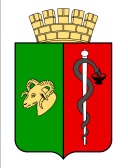 КОНТРОЛЬНО - СЧЕТНАЯ ПАЛАТАГОРОДСКОГО ОКРУГА ЕВПАТОРИЯ РЕСПУБЛИКИ КРЫМадрес:297408, Российская Федерация, Республика Крым, г. Евпатория, пер. Голикова,6 , тел. /36569/ 2-38-26, e-mail: ksp@evp.rk.gov.ru, ИНН 9110005512ЗАКЛЮЧЕНИЕ № 05-05/17на проект решения Евпаторийского городского совета Республики Крым«О даче согласия на списание затрат, понесенных на незавершенное строительство объектов капитального строительства муниципальной собственности муниципального образования городского округа Евпатория Республики Крым, числящихся за муниципальным казенным учреждением «Управление капитального строительства администрации города Евпатории Республики Крым»г. Евпатория                                                                                         	 «22» марта 2024 г.В КСП ГО Евпатория РК 20.03.2024 с сопроводительным письмом муниципального казенного учреждения «Управление капитального строительства администрации города Евпатории Республики Крым» (далее – МКУ «УКС») (исх. № 01-16/167 от 20.03.2024) поступил проект решения Евпаторийского городского совета Республики Крым «О даче согласия на списание затрат, понесенных на незавершенное строительство объектов капитального строительства муниципальной собственности муниципального образования городского округа Евпатория Республики Крым, числящихся за муниципальным казенным учреждением «Управление капитального строительства администрации города Евпатории Республики Крым» (далее – проект решения) для подготовки заключения.Представленный проект подлежит изучению КСП ГО Евпатория РК в рамках контроля за соблюдением установленного порядка управления и распоряжения имуществом, находящимся в собственности городского округа Евпатория Республики Крым, и в соответствии со статьей 8 Положения о КСП ГО Евпатория РК, утвержденного решением Евпаторийского городского совета Республики Крым от 09.11.2021 № 2-36/2.К проекту решения прилагаются:пояснительная записка;копия отчета по ф. 0503190 «Сведения о вложениях в объекты недвижимого имущества, объектах незавершенного строительства» МКУ «УКС» по состоянию на 01.01.2024;копия приказа МКУ «УКС» от 06.12.2023 №177 о/д о создании постоянно действующей инвентаризационной комиссии и проведении инвентаризации;справки, копии документов, материалов, предусмотренные Порядком принятия решений о списании затрат, понесенных на незавершенное строительство объектов капитального строительства муниципальной собственности муниципального образования городской округ Евпатория Республики Крым, утвержденным решением Евпаторийского городского совета Республики Крым от 22.09.2023 №2-72/4.Суть проекта решения:Проектом решения предлагается дать согласие на списание затрат на проектно-изыскательские работы объектов незавершенного капитального строительства муниципальной собственности муниципального образования городского округа Евпатория Республики Крым в общей сумме 4 730 212,00 руб. (Четыре миллиона семьсот тридцать тысяч двести двенадцать руб.) согласно приложению, числящихся на балансе МКУ «УКС».Пунктом вторым МКУ «УКС» поручается осуществить мероприятия по списанию затрат на проектно-изыскательские работы объектов незавершенного строительства, указанных в приложении № 1.Приложением к проекту решения является Перечень затрат на проектно-изыскательские работы объектов незавершенного капитального строительства муниципальной собственности муниципального образования городского округа Евпатория Республики Крым, числящихся на балансе МКУ «УКС».Анализ проекта решения:Согласно п. 45 ч. 2 ст. 40 Устава городского округа Евпатория Республики Крым к полномочиям Евпаторийского городского совета относится, в том числе, определение в соответствии с законодательством условий приобретения, отчуждения объектов муниципальной собственности.Согласно ст.4 Порядка принятия решений о списании затрат, понесенных на незавершенное строительство объектов капитального строительства муниципальной собственности муниципального образования городской округ Евпатория Республики Крым, утвержденного решением Евпаторийского городского совета от 22.09.2023 № 2-72/4 (далее – Порядок списания затрат на незавершенное строительство) Евпаторийский городской совет Республики Крым принимает решение о даче согласия на списание произведенных затрат.В соответствии со ст. 5 Порядка списания затрат на незавершенное строительство предложения о списании произведенных затрат рассматриваются комиссией по списанию затрат, понесенных на незавершенное строительство объектов капитального строительства муниципальной собственности муниципального образования городской округ Евпатория Республики Крым (далее – Комиссия).Состав Комиссии и положение о Комиссии утверждены постановлением администрации города Евпатории Республики Крым от 16.10.2023 № 3057-п, что соответствует требованиям ст. 5 Порядка списания затрат на незавершенное строительство.Согласно пояснительной записке, принятие данного решения связанно с необходимостью списания затрат на проектно-изыскательные работы объектов незавершенного капитального строительства, которые были проведены более 10 лет назад (до 21.03.2014 года) и в соответствии с постановлением администрации города Евпатории Республики Крым от 22.06.2015 № 441-п были переданы на баланс муниципальному бюджетному учреждению «Управление по строительству, промышленности, транспорту и связи администрации города Евпатории Республики Крым» (далее – МБУ «УСПТиС»). Постановлением администрации города Евпатории Республики Крым от 26.12.2016 № 3552-п МБУ «УСПТиС» было преобразовано в МКУ «УКС».МКУ «УКС» 07.12.2023 (исх. № 01-16/1037/1) обратилось в Комиссию с предложением о списании затрат, понесенных на незавершенное строительство объектов капитального строительства муниципальной собственности муниципального образования городского округа Евпатория Республика Крым по пяти объектам незавершенного строительства (затраты на проектно-изыскательские работы).Согласно Протоколу № 1 от 08.12.2023 заседания комиссии о принятии решения по списанию затрат, понесенных на незавершенное строительство объектов капитального строительства муниципальной собственности муниципального образования городского округа Евпатория Республика Крым по результатам рассмотрения обращения МКУ «УКС» и пакета документов к нему комиссией было принято единогласное решение о списании затрат по пяти объектам на общую сумму 4 730 212,00 руб., в т.ч.:Восстановление пляжной зоны (габионы) г. Евпатория, Республика Крым в сумме 1 507 743,00 руб.;Микрорайон индивидуальной застройки Спутник-1, Спутник-3 в г. Евпатория, Республика Крым в сумме 902 136,00 руб.;Реконструкция канализационного коллектора от КНС морпорта до КОС г. Евпатория, Республика Крым в сумме 273 419,00 руб.;Строительство 108-квартирного жилого дома (доступное жилье) пересечение ул. 9 Мая и 60 лет ВЛКСМ, г. Евпатория, Республики Крым в сумме 774 826,00 руб.;Строительство детского дошкольного учреждения в микрорайоне Исмаил-бей, г. Евпатория, Республики Крым в сумме 1 272 088,00 руб.В соответствии с ст. 12 Порядка принятия решений о списании произведенных затрат в случае принятия Комиссией решения о возможности списания произведенных затрат Балансодержатель в течение 14 календарных дней с даты получения копии соответствующего протокола Комиссии разрабатывает проект решения Евпаторийского городского совета о даче согласия на списание произведенных затрат, который в установленном порядке вносится главой администрации города Евпатории на рассмотрение Евпаторийского городского совета.КСП ГО Евпатория РК отмечает, что МКУ «УКС» превышен срок, указанный в п. 12 Порядка принятия решений о списании произведенных затрат на 89 календарных дней.С проектом решения представлены копии документов, обязательных для получения согласия на списание произведенных затрат (приказа об инвентаризации, инвентаризационных описей) и бухгалтерские справки МКУ «УКС», подтверждающие суммы произведенных затрат.В пояснительной записке к проекту и в Протоколе № 1 Комиссии указано, что данные объекты не являются предметом действующих контрактов. Затраты были понесены более 10 лет назад, а проектная документация не соответствует критериям которым должна соответствовать типовая проектная документация (типовое проектное решение) и подлежит списанию. Несоответствие проектной документации нормам действующего законодательства Российской Федерации и законодательства Республики Крым, устанавливающим требования к проектной (предпроектной) документации является одним из оснований для списания произведенных затрат, установленных ст. 6 Порядка списания затрат на незавершенное строительство. Вывод:Принятие решения «О даче согласия на списание затрат, понесенных на незавершенное строительство объектов капитального строительства муниципальной собственности муниципального образования городского округа Евпатория Республики Крым, числящихся за муниципальным казенным учреждением «Управление капитального строительства администрации города Евпатории Республики Крым», входит в компетенцию Евпаторийского городского совета Республики Крым, не противоречит положениям действующего законодательства, не повлечет дополнительных расходов.Заключение носит рекомендательный характер.АудиторКСП ГО Евпатория РК                                                          А. А. Битовт